JEU DU TRIO – cycle 3Présenté par Eric Trouillot, ac BesanconPratiquer le calcul mental à l’envers en classefavoriser les décompositions des nombresMatériel : 49 jetons carrés de 1 à 9, 50 jetons cibles (1 à 50)But du jeu :Fabriquer un nombre cible avec 3 nombres alignés verticalement horizontalement ou en diagonale et les 3 nombres doivent être voisins. Possibilité d’utiliser les 4 opérations.Modalité de travail :Répartition aléatoire de chaque nombre . Faire des photos des répartitions possibles et les afficher au TBIAvec toute la classe  chaque élève cherche un ou plusieurs trioÉcoute et verbalisation des solutionsJeu de qqs minutes en classeen ateliers, petits groupes avec les cartessur le site en ligne acamus.netDifférenciation : Jeu DUO pour les élèves en difficultés ou pour les élèves du cycle 2 (faire le nombre cible avec deux cartes)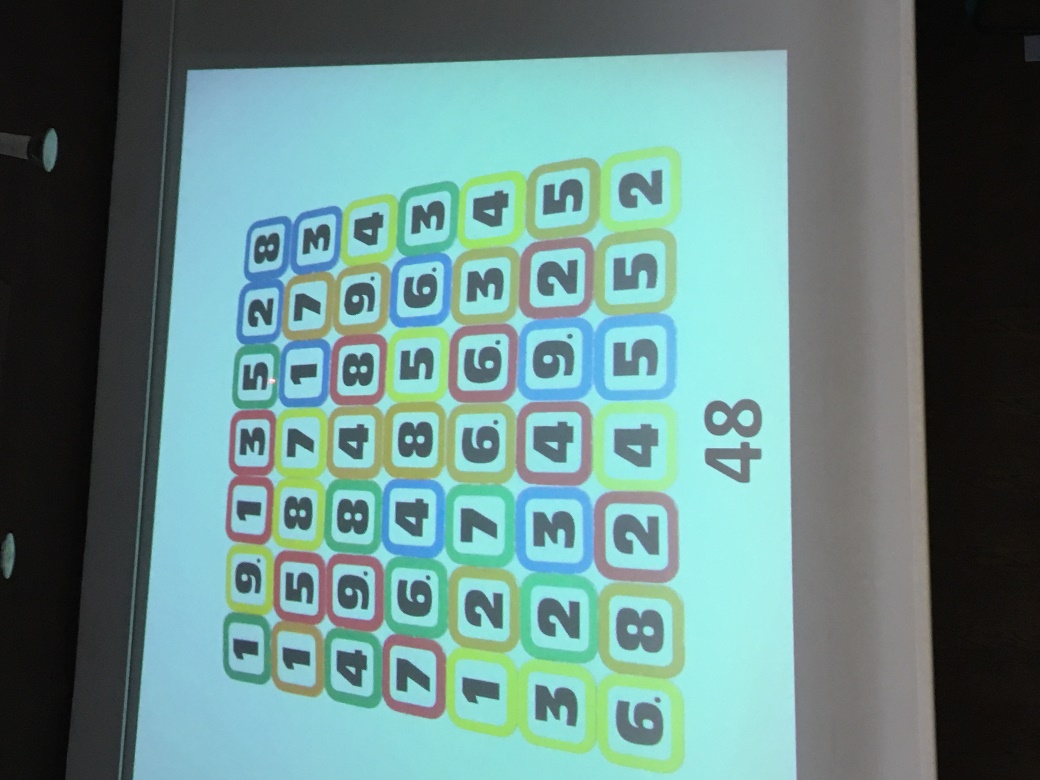 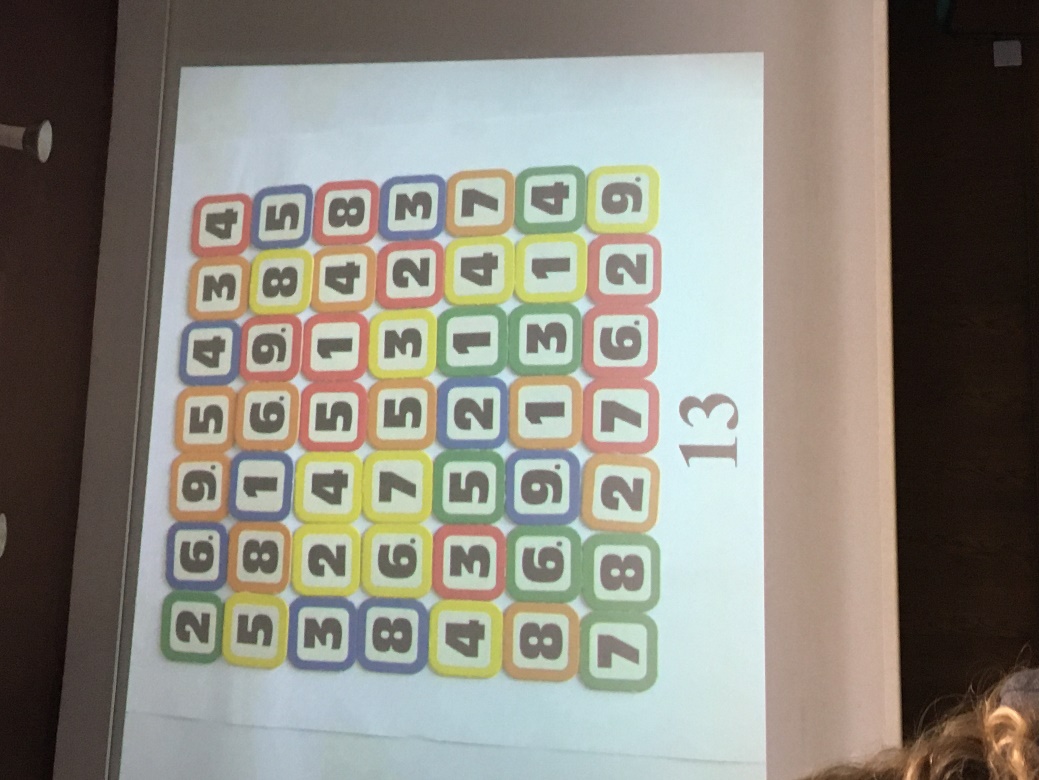 Cycle 3 TRIO 						Cycle 2 DUO1233456891223456789123456781234556788912344456789